О внесении изменений в Типовую форму соглашения о предоставлении из бюджета Няндомского муниципального района Архангельской области и бюджета муниципального образования «Няндомское» субсидий на иные цели, не связанные с финансовым обеспечением выполнения муниципального задания на оказание муниципальных услуг (выполнение работ), в соответствии с абзацем вторым пункта 1 статьи 78.1 Бюджетного кодекса Российской ФедерацииВ соответствии с абзацем вторым пункта 1 статьи 78.1 Бюджетного кодекса Российской Федерации, руководствуясь подпунктом д) пункта 4 Общих требований к нормативным правовым актам и муниципальным правовым актам, устанавливающим порядок определения объема и условия предоставления бюджетным и автономным учреждениям субсидий на иные цели, утвержденных  постановлением Правительства Российской Федерации 
от 22 февраля 2020 года № 203, постановлением администрации Няндомского муниципального района Архангельской области от 26 декабря 2020 года № 497-па «Об утверждении Порядка определения объема и условия предоставления муниципальным бюджетным и автономным учреждениям Няндомского района и муниципального образования «Няндомское» субсидий на иные цели, не связанные с финансовым обеспечением выполнения муниципального задания на оказание муниципальных услуг (выполнение работ)», а также статьей 8 решения Собрания депутатов муниципального образования «Няндомский муниципальный район» от 30 сентября 2008 года № 222 «Об утверждении положения о бюджетном процессе в муниципальном образовании «Няндомский муниципальный район»:1. Утвердить прилагаемые изменения, которые вносятся в Типовую форму соглашения о предоставлении из бюджета Няндомского муниципального района Архангельской области и бюджета муниципального образования «Няндомское» субсидий на иные цели, не связанные с финансовым обеспечением выполнения муниципального задания на оказание муниципальных услуг (выполнение работ), в соответствии с абзацем вторым пункта 1 статьи 78.1 Бюджетного кодекса Российской Федерации, утвержденную распоряжением Управления финансов администрации Няндомского муниципального района Архангельской области от 26 декабря 2020 года № 368.2. Настоящее распоряжение вступает в силу со дня его подписания.УТВЕРЖДЕНЫраспоряжением Управления финансовадминистрации Няндомского муниципального района  Архангельской областиот « 17 » июня 2022 года  № 147Изменения, которые вносятся в Типовую форму соглашения о предоставлении из бюджета Няндомского муниципального района Архангельской области и бюджета муниципального образования «Няндомское» субсидий на иные цели, не связанные с финансовым обеспечением выполнения муниципального задания на оказание муниципальных услуг (выполнение работ), в соответствии с абзацем вторым пункта 1 статьи 78.1 Бюджетного кодекса Российской ФедерацииПункт 4.1.2.1 изложить в следующей редакции:«4.1.2.1. устанавливать значения результатов предоставления Субсидии в соответствии с приложением № 3 к настоящему Соглашению, являющимся неотъемлемой частью настоящего Соглашения, и план мероприятий по достижению результата предоставления Субсидии, в котором отражаются контрольные события, отражающие факт завершения соответствующего мероприятия, направленного на достижение результата предоставления Субсидии (далее - контрольные точки), и плановая дата их достижения в соответствии с приложением № ____ к настоящему Соглашению, являющимся неотъемлемой частью настоящего Соглашения;».Пункт 4.3.2.1 изложить в следующей редакции:«4.3.2.1. обеспечить достижение значений результатов предоставления Субсидии и соблюдение сроков их достижения, реализацию плана мероприятий по достижению результатов предоставления Субсидии, устанавливаемых в соответствии с пунктом 4.1.2.1 настоящего Соглашения16;».Пункт 4.3.4.2 изложить в следующей редакции:«4.3.4.2. отчеты о достижении значений результатов предоставления Субсидии и о реализации плана мероприятий по достижению результатов предоставления Субсидии по формам в соответствии с приложениями № ___ и № ___ к настоящему Соглашению18, являющимися неотъемлемой частью настоящего Соглашения;».__________________________________________________________16    Предусматривается при наличии в Соглашении пунктов 1.1.1, 4.1.2.1 настоящей Типовой формы.  18  Предусматривается при наличии в Соглашении пункта 4.1.2.1 настоящей Типовой формы. Отчеты, указанные в пункте 4.3.4.2 настоящей Типовой формы, оформляются по формам согласно приложениям № 5 и № 9 к настоящей Типовой форме.  Дополнить приложением 8 следующего содержания:«Приложение № 8к Типовой форме соглашения о предоставлении из бюджета Няндомского муниципального района Архангельской области и бюджета муниципального образования «Няндомское» субсидий на иные цели, не связанные с финансовым обеспечением выполнения муниципального задания на оказание муниципальных услуг (выполнение работ), в соответствии с абзацем вторым пункта 1 статьи 78.1 Бюджетного кодекса Российской ФедерацииОтчет
о реализации плана мероприятий по достижению результатов предоставления субсидии ________________________по состоянию на ____________ 20____ годаНаименование получателя субсидии: __________________________________Наименование бюджета: ______________________________________________Наименование  главного распорядителя: _________________________________Периодичность: _________________________________________________________________________________________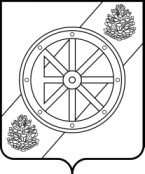 АДМИНИСТРАЦИЯНЯНДОМСКОГО МУНИЦИПАЛЬНОГО РАЙОНААРХАНГЕЛЬСКОЙ ОБЛАСТИУПРАВЛЕНИЕ ФИНАНСОВР А С П О Р Я Ж Е Н И Е от « 17 » июня 2022 г. № 147г. НяндомаНачальник    С.А. КононоваN п/пНаименование мероприятияНаименование мероприятияНаименование мероприятияСрок исполненияСрок исполненияСрок исполненияХод исполнения мероприятияХод исполнения мероприятияХод исполнения мероприятияХод исполнения мероприятияРуководитель (уполномоченное лицо) Руководитель (уполномоченное лицо) Руководитель (уполномоченное лицо) (должность)(должность)(подпись)(подпись)(расшифровка подписи)ИсполнительИсполнительИсполнитель(должность)(должность)(фамилия, инициалы)(фамилия, инициалы)(телефон)        »